РЕСПУБЛИКА КРЫМНИЖНЕГОРСКИЙ РАЙОНИЗОБИЛЬНЕНСКИЙ СЕЛЬСКИЙ СОВЕТ38-я внеочередная сессия 1-го созыва31 октября 2017 года                   РЕШЕНИЕ № 4                      с.ИзобильноеО внесении изменений в решение Изобильненского сельского совета Нижнегорского района Республики Крым от 30.12.2016г. №1 «О бюджете Изобильненского сельского поселения Нижнегорского района  Республики Крым на 2017 год»         В соответствии с Бюджетным кодексом Российской Федерации,  Федеральным законом от 6 октября 2003 года № 131-ФЗ «Об общих принципах  организации местного самоуправления в Российской Федерации», приказом  Министерства финансов Российской Федерации от 01.07.2013г № 65-н «Об утверждении указаний о порядке применения бюджетной классификации  Российской Федерации», руководствуясь Положением о бюджетном процессе  в Изобильненском сельском совете, утвержденным решением 38-ой сессии 6-го созыва Изобильненского сельского совета Нижнегорского района Республики Крым от 24 ноября 2014 года №4, Уставом муниципального образования Изобильненское сельское поселение Нижнегорского района Республики Крым, другими законодательными актами Республики Крым и правовыми актами органов местного самоуправления муниципального образования Изобильненское сельское поселение Нижнегорского района Республики Крым Изобильненский сельский совет,                                                         РЕШИЛ:1. Внести  в решение  Изобильненского сельского совета Нижнегорского района Республики Крым от 30.12.2016 №1 «О бюджете Изобильненского сельского поселения Нижнегорского района  Республики Крым на 2017 год» следующие изменения:1.1.  п.1. статьи 1 решения  изложить в следующей редакции:«1) общий объем доходов в сумме 3 494 935,96 рублей; в том числе налоговые и неналоговые доходы в сумме 716 181,96 рублей, безвозмездные поступления  в сумме 2 778 754,00 рублей;»1.2.  п.2. статьи 1 решения  изложить в следующей редакции:      «2) общий объем расходов в сумме 3 943935,96 рублей;» 1.3.  статью 12 решения  изложить в следующей редакции:«Утвердить объем бюджетных ассигнований дорожного фонда Изобильненского сельского поселения Нижнегорского района Республики Крым в сумме  1093591,96 рублей.2. Приложения № 1,4,6,7,8,9 к решению изложить в новой редакции (прилагаются).3. Приложения № 1,4,6,7,8,9 к настоящему решению являются его неотъемлемой частью.4. Настоящее решение подлежит обнародованию на официальном Портале Правительства Республики Крым на странице Нижнегорского муниципального района (nijno.rk.gov.ru) в разделе – Муниципальные образования района, подраздел Изобильненское сельское поселение, на сайте администрации Изобильненского сельского поселения Нижнегорского района республики Крым izobilnoe-sp.ru, а также на доске объявлений Изобильненского сельского совета, расположенного по адресу: Нижнегорский район, с. Изобильное, пер. Центральный, 15.5. Настоящее решение вступает в силу с момента его официального опубликования.Председатель  Изобильненскогосельского совета Нижнегорского районаРеспублики Крым                                                                                 Л.Г. НазароваПеречень и коды главных администраторов доходов бюджетаИзобильненского  сельского поселения Нижнегорского  района Республики Крым, закрепляемые  за ними виды доходов  бюджета на 2017 год                                 Приложение № 9             к решению от 30.12.2016г. № 1 «О бюджете Изобильненского сельского поселения Нижнегорского района Республики Крым на 2017 год» (в редакции решения Изобильненского сельского совета Нижнегорского района Республики Крым от 31.10.2017г.№_4_)Источники финансирования дефицита бюджета Изобильненского  сельского поселения Нижнегорского  района  Республики Крым                                      на 2017год                                                                        (рублей)Приложение 1Приложение 1                                      к решению от 30.12.2016г. № 1 «О бюджете Изобильненского сельского поселения Нижнегорского района Республики Крым на 2017 год» (в редакции решения Изобильненского сельского совета Нижнегорского района Республики Крым   от 31.10.2017г.№_4_)                                      к решению от 30.12.2016г. № 1 «О бюджете Изобильненского сельского поселения Нижнегорского района Республики Крым на 2017 год» (в редакции решения Изобильненского сельского совета Нижнегорского района Республики Крым   от 31.10.2017г.№_4_)                                      к решению от 30.12.2016г. № 1 «О бюджете Изобильненского сельского поселения Нижнегорского района Республики Крым на 2017 год» (в редакции решения Изобильненского сельского совета Нижнегорского района Республики Крым   от 31.10.2017г.№_4_)Объем поступлений доходов в  бюджет Изобильненского сельского поселения
Нижнегорского района Республики Крым по кодам видов (подвидов) доходов бюджетов на 2017 годОбъем поступлений доходов в  бюджет Изобильненского сельского поселения
Нижнегорского района Республики Крым по кодам видов (подвидов) доходов бюджетов на 2017 годОбъем поступлений доходов в  бюджет Изобильненского сельского поселения
Нижнегорского района Республики Крым по кодам видов (подвидов) доходов бюджетов на 2017 годОбъем поступлений доходов в  бюджет Изобильненского сельского поселения
Нижнегорского района Республики Крым по кодам видов (подвидов) доходов бюджетов на 2017 годОбъем поступлений доходов в  бюджет Изобильненского сельского поселения
Нижнегорского района Республики Крым по кодам видов (подвидов) доходов бюджетов на 2017 год(рублей)Код Наименование доходаНаименование доходаНаименование доходаСумма12223 00010000000000000 000НАЛОГОВЫЕ И НЕНАЛОГОВЫЕ ДОХОДЫНАЛОГОВЫЕ И НЕНАЛОГОВЫЕ ДОХОДЫНАЛОГОВЫЕ И НЕНАЛОГОВЫЕ ДОХОДЫ716 181,96000 10102000010000 110Налог на доходы физических лицНалог на доходы физических лицНалог на доходы физических лиц222 000,00000 10102010010000 110Налог на доходы физических лиц с доходов, источником которых является налоговый агент, за исключением доходов, в отношении которых исчисление и уплата налога осуществляются в соответствии со статьями 227, 227.1 и 228 Налогового кодекса Российской ФедерацииНалог на доходы физических лиц с доходов, источником которых является налоговый агент, за исключением доходов, в отношении которых исчисление и уплата налога осуществляются в соответствии со статьями 227, 227.1 и 228 Налогового кодекса Российской ФедерацииНалог на доходы физических лиц с доходов, источником которых является налоговый агент, за исключением доходов, в отношении которых исчисление и уплата налога осуществляются в соответствии со статьями 227, 227.1 и 228 Налогового кодекса Российской Федерации222 000,00000 10302000 010000110Акцизы по подакцизным товарам (продукции), производимым на территории Российской ФедерацииАкцизы по подакцизным товарам (продукции), производимым на территории Российской ФедерацииАкцизы по подакцизным товарам (продукции), производимым на территории Российской Федерации262881,96000 10302230 010000110Доходы от уплаты акцизов на дизельное топливо, подлежащие распределению между бюджетами субъектов Российской Федерации и местными бюджетами с учетом установленных дифференцированных нормативов отчислений в местные бюджетыДоходы от уплаты акцизов на дизельное топливо, подлежащие распределению между бюджетами субъектов Российской Федерации и местными бюджетами с учетом установленных дифференцированных нормативов отчислений в местные бюджетыДоходы от уплаты акцизов на дизельное топливо, подлежащие распределению между бюджетами субъектов Российской Федерации и местными бюджетами с учетом установленных дифференцированных нормативов отчислений в местные бюджеты97344,10000 10302240 010000110Доходы от уплаты акцизов на моторные масла для дизельных и (или) карбюраторных (инжекторных) двигателей, подлежащие распределению между бюджетами субъектов Российской Федерации и местными бюджетами с учетом установленных дифференцированных нормативов отчислений в местные бюджетыДоходы от уплаты акцизов на моторные масла для дизельных и (или) карбюраторных (инжекторных) двигателей, подлежащие распределению между бюджетами субъектов Российской Федерации и местными бюджетами с учетом установленных дифференцированных нормативов отчислений в местные бюджетыДоходы от уплаты акцизов на моторные масла для дизельных и (или) карбюраторных (инжекторных) двигателей, подлежащие распределению между бюджетами субъектов Российской Федерации и местными бюджетами с учетом установленных дифференцированных нормативов отчислений в местные бюджеты910,67000 10302250 010000110Доходы от уплаты акцизов на автомобильный бензин, подлежащие распределению между бюджетами субъектов Российской Федерации и местными бюджетами с учетом установленных дифференцированных нормативов отчислений в местные бюджетыДоходы от уплаты акцизов на автомобильный бензин, подлежащие распределению между бюджетами субъектов Российской Федерации и местными бюджетами с учетом установленных дифференцированных нормативов отчислений в местные бюджетыДоходы от уплаты акцизов на автомобильный бензин, подлежащие распределению между бюджетами субъектов Российской Федерации и местными бюджетами с учетом установленных дифференцированных нормативов отчислений в местные бюджеты181122,77000 10302260 010000110Доходы от уплаты акцизов на прямогонный бензин, подлежащие распределению между бюджетами субъектов Российской Федерации и местными бюджетами с учетом установленных дифференцированных нормативов отчислений в местные бюджетыДоходы от уплаты акцизов на прямогонный бензин, подлежащие распределению между бюджетами субъектов Российской Федерации и местными бюджетами с учетом установленных дифференцированных нормативов отчислений в местные бюджетыДоходы от уплаты акцизов на прямогонный бензин, подлежащие распределению между бюджетами субъектов Российской Федерации и местными бюджетами с учетом установленных дифференцированных нормативов отчислений в местные бюджеты-16 495,58000 10503000 010000110Единый сельскохозяйственный налогЕдиный сельскохозяйственный налогЕдиный сельскохозяйственный налог49 000,00000 10503010 010000110Единый сельскохозяйственный налогЕдиный сельскохозяйственный налогЕдиный сельскохозяйственный налог49 000,00000 10606000 000000110Земельный налогЗемельный налогЗемельный налог3 000,00000 106 06030000000110Земельный налог с организацийЗемельный налог с организацийЗемельный налог с организаций3 000,001  1 06 06033 100000 110Земельный налог с организаций, обладающих земельным участком, расположенным в границах сельских поселений (сумма платежа (перерасчеты, недоимка и задолженность по соответствующему платежу, в том числе по отмененному) Земельный налог с организаций, обладающих земельным участком, расположенным в границах сельских поселений (сумма платежа (перерасчеты, недоимка и задолженность по соответствующему платежу, в том числе по отмененному) Земельный налог с организаций, обладающих земельным участком, расположенным в границах сельских поселений (сумма платежа (перерасчеты, недоимка и задолженность по соответствующему платежу, в том числе по отмененному) 3 000,00000 1080000 0000000000ГОСУДАРСТВЕННАЯ ПОШЛИНАГОСУДАРСТВЕННАЯ ПОШЛИНАГОСУДАРСТВЕННАЯ ПОШЛИНА5 000,000001 0804020 010000110Государственная пошлина за совершение нотариальных действий должностными лицами органов местного самоуправления, уполномоченными в соответствии с законодательными актами Российской Федерации на совершение нотариальных действийГосударственная пошлина за совершение нотариальных действий должностными лицами органов местного самоуправления, уполномоченными в соответствии с законодательными актами Российской Федерации на совершение нотариальных действийГосударственная пошлина за совершение нотариальных действий должностными лицами органов местного самоуправления, уполномоченными в соответствии с законодательными актами Российской Федерации на совершение нотариальных действий5 000,00000 1 1705000000000180Прочие неналоговые доходыПрочие неналоговые доходыПрочие неналоговые доходы174 300,00000 11705050 100000180Прочие неналоговые доходы бюджетов сельских поселенийПрочие неналоговые доходы бюджетов сельских поселенийПрочие неналоговые доходы бюджетов сельских поселений174 300,00000 20000000000000000БЕЗВОЗМЕЗДНЫЕ ПОСТУПЛЕНИЯБЕЗВОЗМЕЗДНЫЕ ПОСТУПЛЕНИЯБЕЗВОЗМЕЗДНЫЕ ПОСТУПЛЕНИЯ2 778 754,00000 20200000 000000000БЕЗВОЗМЕЗДНЫЕ ПОСТУПЛЕНИЯ ОТ ДРУГИХ БЮДЖЕТОВ БЮДЖЕТНОЙ СИСТЕМЫ РОССИЙСКОЙ ФЕДЕРАЦИИБЕЗВОЗМЕЗДНЫЕ ПОСТУПЛЕНИЯ ОТ ДРУГИХ БЮДЖЕТОВ БЮДЖЕТНОЙ СИСТЕМЫ РОССИЙСКОЙ ФЕДЕРАЦИИБЕЗВОЗМЕЗДНЫЕ ПОСТУПЛЕНИЯ ОТ ДРУГИХ БЮДЖЕТОВ БЮДЖЕТНОЙ СИСТЕМЫ РОССИЙСКОЙ ФЕДЕРАЦИИ2 778 754,00000 20210000 000000151Дотации бюджетам субъектов Российской Федерации и муниципальных образованийДотации бюджетам субъектов Российской Федерации и муниципальных образованийДотации бюджетам субъектов Российской Федерации и муниципальных образований1 873 699,00000 20215001 100000151Дотации бюджетам сельских поселений на выравнивание бюджетной обеспеченностиДотации бюджетам сельских поселений на выравнивание бюджетной обеспеченностиДотации бюджетам сельских поселений на выравнивание бюджетной обеспеченности910 699,00000 20215001 100001151Дотации бюджетам сельских поселений на выравнивание бюджетной обеспеченности за счет средств бюджета районаДотации бюджетам сельских поселений на выравнивание бюджетной обеспеченности за счет средств бюджета районаДотации бюджетам сельских поселений на выравнивание бюджетной обеспеченности за счет средств бюджета района600 000,00000 20215002 100000151Дотации бюджетам на поддержку мер по обеспечению сбалансированности бюджетовДотации бюджетам на поддержку мер по обеспечению сбалансированности бюджетовДотации бюджетам на поддержку мер по обеспечению сбалансированности бюджетов363 000,00000 20220000000000 000Субсидии бюджетам бюджетной системы Российской Федерации (межбюджетные субсидии)Субсидии бюджетам бюджетной системы Российской Федерации (межбюджетные субсидии)Субсидии бюджетам бюджетной системы Российской Федерации (межбюджетные субсидии)830 710,00000 20220041 100000151Субсидии бюджетам на строительство, модернизацию, ремонт и содержание автомобильных дорог общего пользования, в том числе дорог в поселениях (за исключением автомобильных дорог федерального значения)Субсидии бюджетам на строительство, модернизацию, ремонт и содержание автомобильных дорог общего пользования, в том числе дорог в поселениях (за исключением автомобильных дорог федерального значения)Субсидии бюджетам на строительство, модернизацию, ремонт и содержание автомобильных дорог общего пользования, в том числе дорог в поселениях (за исключением автомобильных дорог федерального значения)830 710,00000 20230000 000000151Субвенции бюджетам субъектов Российской Федерации и муниципальных образованийСубвенции бюджетам субъектов Российской Федерации и муниципальных образованийСубвенции бюджетам субъектов Российской Федерации и муниципальных образований73 861,00000 20235118 100000151Субвенции бюджетам сельских поселений на осуществление первичного воинского учета на территориях, где отсутствуют военные комиссариатыСубвенции бюджетам сельских поселений на осуществление первичного воинского учета на территориях, где отсутствуют военные комиссариатыСубвенции бюджетам сельских поселений на осуществление первичного воинского учета на территориях, где отсутствуют военные комиссариаты73 861,00000 20230024 100002151Субвенции бюджетам сельских поселений на выполнение передаваемых полномочий субъектов Российской Федерации в рамках непрограммных расходов органов Республики Крым (полномочия в сфере административной ответственности)Субвенции бюджетам сельских поселений на выполнение передаваемых полномочий субъектов Российской Федерации в рамках непрограммных расходов органов Республики Крым (полномочия в сфере административной ответственности)Субвенции бюджетам сельских поселений на выполнение передаваемых полномочий субъектов Российской Федерации в рамках непрограммных расходов органов Республики Крым (полномочия в сфере административной ответственности)484,00Всего доходовВсего доходовВсего доходов3 494 935,96Приложение 4        к решению от 30.12.2016г. № 1 «О бюджете Изобильненского сельского поселения Нижнегорского района Республики Крым на 2017 год» (в редакции решения Изобильненского сельского совета Нижнегорского района Республики Крым                                    от 31.10.2017г.№_4_)Код бюджетной классификации Российской ФедерацииКод бюджетной классификации Российской ФедерацииКод бюджетной классификации Российской ФедерацииНаименование доходов местного бюджетаГлавного администратора доходов местного бюджетаГлавного администратора доходов местного бюджетаДоходов местного бюджетаАДМИНИСТРАЦИЯ ИЗОБИЛЬНЕНСКОГО СЕЛЬСКОГО ПОСЕЛЕНИЯ НИЖНЕГОРСКОГО РАЙОНА РЕПУБЛИКИ КРЫМАДМИНИСТРАЦИЯ ИЗОБИЛЬНЕНСКОГО СЕЛЬСКОГО ПОСЕЛЕНИЯ НИЖНЕГОРСКОГО РАЙОНА РЕПУБЛИКИ КРЫМАДМИНИСТРАЦИЯ ИЗОБИЛЬНЕНСКОГО СЕЛЬСКОГО ПОСЕЛЕНИЯ НИЖНЕГОРСКОГО РАЙОНА РЕПУБЛИКИ КРЫМАДМИНИСТРАЦИЯ ИЗОБИЛЬНЕНСКОГО СЕЛЬСКОГО ПОСЕЛЕНИЯ НИЖНЕГОРСКОГО РАЙОНА РЕПУБЛИКИ КРЫМ9031 08 04020 01 1000 1101 08 04020 01 1000 110Государственная пошлина за совершение нотариальных действий должностными лицами органов местного самоуправления уполномоченными в соответствии с законодательными актами Российской Федерации на совершение нотариальных действий9031 08 04020 01 4000 1101 08 04020 01 4000 110Государственная пошлина за совершение нотариальных действий должностными лицами органов местного самоуправления уполномоченными в соответствии с законодательными актами Российской Федерации на совершение нотариальных действий9031 11 05025 10 0000 1201 11 05025 10 0000 120Доходы, получаемые в виде арендной платы, а также средства от продажи права на заключение договоров аренды за земли, находящиеся в собственности сельских поселений (за исключением земельных участков муниципальных бюджетных и автономных учреждений)9031 11 05035 10 000 1201 11 05035 10 000 120Доходы от сдачи в аренду имущества, находящегося в оперативном управлении сельских поселений  и созданных ими учреждений (за исключением имущества бюджетных и автономных учреждений)9031 11 09045 10 0000 1201 11 09045 10 0000 120Прочие поступления от использования имущества, находящегося в собственности  сельских поселений (за исключением имущества муниципальных бюджетных и автономных учреждений, а также имущества муниципальных унитарных предприятий ,в том числе казенных)9031 13 01995 10 0000 1301 13 01995 10 0000 130Прочие доходы от оказания платных услуг (работ) получателями средств бюджетов сельских поселений9031 13 02995 10 0000 1301 13 02995 10 0000 130  Прочие доходы от компенсации затрат бюджетов сельских поселений 9031 14 02052 10 0000 4101 14 02052 10 0000 410Доходы от реализации  имущества находящегося в оперативном управлении учреждений, находящихся в ведении органов управления сельских поселений (за исключением имущества муниципальных бюджетных и автономных учреждений), в части реализации основных средств по указанному имуществу9031 14 02052 10 0000 4401 14 02052 10 0000 440Доходы от реализации  имущества находящегося в оперативном управлении учреждений, находящихся в ведении органов управления сельских поселений (за исключением имущества муниципальных бюджетных и автономных учреждений), в части реализации материальных запасов по указанному имуществу9031 14 02053 10 0000 4101 14 02053 10 0000 410Доходы от реализации иного имущества находящегося в собственности сельских поселений (за исключением имущества муниципальных бюджетных и автономных учреждений, а также  имущества муниципальных унитарных предприятий, в том числе казенных), в части реализации основных средств по указанному имуществу9031 14 02053 10 0000 4401 14 02053 10 0000 440Доходы от реализации иного имущества находящегося в собственности сельских поселений (за исключением имущества муниципальных бюджетных и автономных учреждений, а также  имущества муниципальных унитарных предприятий ,в том числе казенных), в части реализации материальных запасов по указанному имуществу9031 14 06025 10 0000 4301 14 06025 10 0000 430Доходы от продажи земельных участков, находящихся в собственности сельских поселений (за исключением земельных участков муниципальных бюджетных и автономных учреждений)9031 16 18050 10 0000 1401 16 18050 10 0000 140Денежные взыскания (штрафы) за нарушение бюджетного законодательства (в части бюджетов поселений)9031 16 90050 10 0000 1401 16 90050 10 0000 140Прочие поступления от денежных взысканий (штрафов) и иных сумм в возмещение ущерба, зачисляемые в бюджеты  сельских поселений9031 17 01050 10 0000 1801 17 01050 10 0000 180Невыясненные поступления, зачисляемые в бюджеты сельских поселений.9031 17 05050 10 0000 1801 17 05050 10 0000 180Прочие неналоговые доходы бюджетов сельских поселений.9032 02 15001 10 0000 1512 02 15001 10 0000 151Дотация бюджетам сельских поселений на выравнивание бюджетной обеспеченности9032 02 15001 10 0001 1512 02 15001 10 0001 151Дотация бюджетам сельских поселений на выравнивание бюджетной обеспеченности за счет средств бюджета района9032 02 15002 10 0000 1512 02 15002 10 0000 151Дотация бюджетам сельских поселений на поддержку мер по обеспечению сбалансированности бюджетов9032 02 19999 10 0000 1512 02 19999 10 0000 151Прочие дотации бюджетам сельских поселений9032 02 20041 10 0000 1512 02 20041 10 0000 151Субсидии бюджетам на строительство, модернизацию, ремонт и содержание автомобильных дорог общего пользования, в том числе дорог в поселениях (за исключением автомобильных дорог федерального значения)9032 02 20051 10 0000 1512 02 20051 10 0000 151Субсидии бюджетам сельских поселений на реализацию федеральных целевых программ9032 02 29999 10 0000 1512 02 29999 10 0000 151Прочие субсидии бюджетам сельских поселений9032 02 35118 10 0000 1512 02 35118 10 0000 151Субвенции бюджетам сельских поселений на осуществление первичного воинского учета на территориях, где отсутствуют военные комиссариаты9032 02 30024 10 0002 151 2 02 30024 10 0002 151 Субвенции бюджетам сельских поселений на выполнение передаваемых полномочий субъектов Российской Федерации в рамках непрограммных расходов органов Республики Крым (полномочия в сфере административной ответственности)9032 08 05000 10 0000 1802 08 05000 10 0000 180Перечисления из бюджетов сельских поселений (в бюджеты поселений) для осуществления возврата (зачета) излишне уплаченных или излишне взысканных сумм налогов, сборов и иных платежей, а также сумм процентов за несвоевременное осуществление такого возврата и процентов, начисленных на излишне взысканные суммы9032 18 60010 10 0000 151 2 18 60010 10 0000 151 Доходы бюджетов сельских поселений от возврата остатков субсидий, субвенций и иных межбюджетных трансфертов, имеющих целевое назначение, прошлых лет из бюджетов муниципальных районов9032 19 60010 10 0000 1512 19 60010 10 0000 151Возврат прочих остатков субсидий, субвенций и иных межбюджетных трансфертов, имеющих целевое назначение, прошлых лет из бюджетов сельских поселенийПриложение № 6к решению от 30.12.2016г. № 1 «О бюджете Изобильненского сельского поселения Нижнегорского района Республики Крым на 2017 год» (в редакции решения Изобильненского сельского совета Нижнегорского района Республики Крым от 31.10.2017г.№_4_)Приложение № 6к решению от 30.12.2016г. № 1 «О бюджете Изобильненского сельского поселения Нижнегорского района Республики Крым на 2017 год» (в редакции решения Изобильненского сельского совета Нижнегорского района Республики Крым от 31.10.2017г.№_4_)Приложение № 6к решению от 30.12.2016г. № 1 «О бюджете Изобильненского сельского поселения Нижнегорского района Республики Крым на 2017 год» (в редакции решения Изобильненского сельского совета Нижнегорского района Республики Крым от 31.10.2017г.№_4_)Приложение № 6к решению от 30.12.2016г. № 1 «О бюджете Изобильненского сельского поселения Нижнегорского района Республики Крым на 2017 год» (в редакции решения Изобильненского сельского совета Нижнегорского района Республики Крым от 31.10.2017г.№_4_)Приложение № 6к решению от 30.12.2016г. № 1 «О бюджете Изобильненского сельского поселения Нижнегорского района Республики Крым на 2017 год» (в редакции решения Изобильненского сельского совета Нижнегорского района Республики Крым от 31.10.2017г.№_4_)Приложение № 6к решению от 30.12.2016г. № 1 «О бюджете Изобильненского сельского поселения Нижнегорского района Республики Крым на 2017 год» (в редакции решения Изобильненского сельского совета Нижнегорского района Республики Крым от 31.10.2017г.№_4_)Приложение № 6к решению от 30.12.2016г. № 1 «О бюджете Изобильненского сельского поселения Нижнегорского района Республики Крым на 2017 год» (в редакции решения Изобильненского сельского совета Нижнегорского района Республики Крым от 31.10.2017г.№_4_)Приложение № 6к решению от 30.12.2016г. № 1 «О бюджете Изобильненского сельского поселения Нижнегорского района Республики Крым на 2017 год» (в редакции решения Изобильненского сельского совета Нижнегорского района Республики Крым от 31.10.2017г.№_4_)Приложение № 6к решению от 30.12.2016г. № 1 «О бюджете Изобильненского сельского поселения Нижнегорского района Республики Крым на 2017 год» (в редакции решения Изобильненского сельского совета Нижнегорского района Республики Крым от 31.10.2017г.№_4_)Приложение № 6к решению от 30.12.2016г. № 1 «О бюджете Изобильненского сельского поселения Нижнегорского района Республики Крым на 2017 год» (в редакции решения Изобильненского сельского совета Нижнегорского района Республики Крым от 31.10.2017г.№_4_)Приложение № 6к решению от 30.12.2016г. № 1 «О бюджете Изобильненского сельского поселения Нижнегорского района Республики Крым на 2017 год» (в редакции решения Изобильненского сельского совета Нижнегорского района Республики Крым от 31.10.2017г.№_4_)Ведомственная структура расходов бюджета Изобильненского сельского поселения Нижнегорского района Республики Крым на 2017 годВедомственная структура расходов бюджета Изобильненского сельского поселения Нижнегорского района Республики Крым на 2017 годВедомственная структура расходов бюджета Изобильненского сельского поселения Нижнегорского района Республики Крым на 2017 годВедомственная структура расходов бюджета Изобильненского сельского поселения Нижнегорского района Республики Крым на 2017 годВедомственная структура расходов бюджета Изобильненского сельского поселения Нижнегорского района Республики Крым на 2017 годВедомственная структура расходов бюджета Изобильненского сельского поселения Нижнегорского района Республики Крым на 2017 годВедомственная структура расходов бюджета Изобильненского сельского поселения Нижнегорского района Республики Крым на 2017 годВедомственная структура расходов бюджета Изобильненского сельского поселения Нижнегорского района Республики Крым на 2017 годВедомственная структура расходов бюджета Изобильненского сельского поселения Нижнегорского района Республики Крым на 2017 годВедомственная структура расходов бюджета Изобильненского сельского поселения Нижнегорского района Республики Крым на 2017 годВедомственная структура расходов бюджета Изобильненского сельского поселения Нижнегорского района Республики Крым на 2017 годВедомственная структура расходов бюджета Изобильненского сельского поселения Нижнегорского района Республики Крым на 2017 год(рублей)(рублей)НаименованиеНаименованиеКод по бюджетной классификацииКод по бюджетной классификацииКод по бюджетной классификацииКод по бюджетной классификацииКод по бюджетной классификацииКод по бюджетной классификацииКод по бюджетной классификацииКод по бюджетной классификацииТекущий финансовый годТекущий финансовый годНаименованиеНаименованиеАдминистраторАдминистраторФКРФКРКЦСРКЦСРКВРКВРТекущий финансовый годТекущий финансовый год112233445566Администрация Изобильненского сельского поселения Нижнегорского района Республики КрымАдминистрация Изобильненского сельского поселения Нижнегорского района Республики Крым9039033 943935,963 943935,96ОБЩЕГОСУДАРСТВЕННЫЕ ВОПРОСЫОБЩЕГОСУДАРСТВЕННЫЕ ВОПРОСЫ903903010001002 257 202,002 257 202,00Функционирование высшего должностного лица субъекта Российской Федерации и муниципального образованияФункционирование высшего должностного лица субъекта Российской Федерации и муниципального образования90390301020102683 535,00683 535,00Муниципальная программы" Обеспечение деятельности администрации Изобильненского сельского поселения Нижнегорского района Республики Крым по решению вопросов местного значения на 2017 год"Муниципальная программы" Обеспечение деятельности администрации Изобильненского сельского поселения Нижнегорского района Республики Крым по решению вопросов местного значения на 2017 год"9039030102010201000000000100000000683 535,00683 535,00Расходы на выплаты по оплате труда и обеспечение деятельности лиц замещающих муниципальные должности в отдельных муниципальных органах муниципального образования Изобильненское сельское поселение Нижнегорского района Республики Крым в рамках муниципальной программы" Обеспечение деятельности администрации Изобильненского сельского поселения Нижнегорского района Республики Крым по решению вопросов местного значения на 2017 год»Расходы на выплаты по оплате труда и обеспечение деятельности лиц замещающих муниципальные должности в отдельных муниципальных органах муниципального образования Изобильненское сельское поселение Нижнегорского района Республики Крым в рамках муниципальной программы" Обеспечение деятельности администрации Изобильненского сельского поселения Нижнегорского района Республики Крым по решению вопросов местного значения на 2017 год»90390301020102010000019О010000019О683 535,00683 535,00Расходы на выплаты персоналу государственных (муниципальных) органовРасходы на выплаты персоналу государственных (муниципальных) органов90390301020102010000019О010000019О120120683 535,00683 535,00Функционирование Правительства Российской Федерации, высших исполнительных органов государственной власти субъектов Российской Федерации, местных администрацийФункционирование Правительства Российской Федерации, высших исполнительных органов государственной власти субъектов Российской Федерации, местных администраций903903010401041 383 701,001 383 701,00Муниципальная программы" Обеспечение деятельности администрации Изобильненского сельского поселения Нижнегорского района Республики Крым по решению вопросов местного значения на 2017 год"Муниципальная программы" Обеспечение деятельности администрации Изобильненского сельского поселения Нижнегорского района Республики Крым по решению вопросов местного значения на 2017 год"90390301040104010000000001000000001 383 217,001 383 217,00Расходы на обеспечениедеятельности органов местного самоуправления Изобильненского сельского поселения в рамках муниципальной программы" Обеспечение деятельности администрации Изобильненского сельского поселения Нижнегорского района Республики Крым по решению вопросов местного значения на 2017 год"Расходы на обеспечениедеятельности органов местного самоуправления Изобильненского сельского поселения в рамках муниципальной программы" Обеспечение деятельности администрации Изобильненского сельского поселения Нижнегорского района Республики Крым по решению вопросов местного значения на 2017 год"90390301040104010000019001000001901 383 217,001 383 217,00Расходы на выплаты персоналу государственных (муниципальных) органовРасходы на выплаты персоналу государственных (муниципальных) органов90390301040104010000019001000001901201201 053 331,001 053 331,00Иные закупки товаров, работ и услуг для обеспечения государственных (муниципальных) нуждИные закупки товаров, работ и услуг для обеспечения государственных (муниципальных) нужд9039030104010401000001900100000190240240327 886,00327 886,00Уплата налогов, сборов и иных платежейУплата налогов, сборов и иных платежей90390301040104010000019001000001908508502 000,002 000,00Непрограммные расходы на обеспечение функций муниципальных образований  Непрограммные расходы на обеспечение функций муниципальных образований  9039030104010490000000009000000000484,00484,00Иные непрограммные расходыИные непрограммные расходы9039030104010490100000009010000000484,00484,00Расходы на осуществление переданных органам местного самоуправления отдельных государственных полномочий Республики КрымРасходы на осуществление переданных органам местного самоуправления отдельных государственных полномочий Республики Крым9039030104010490102000009010200000484,00484,00Расходы на осуществление переданных органам местного самоуправления отдельных государственных полномочий Республики Крым в сфере административной ответственности Расходы на осуществление переданных органам местного самоуправления отдельных государственных полномочий Республики Крым в сфере административной ответственности 9039030104010490102714009010271400484,00484,00Иные закупки товаров, работ и услуг для обеспечения государственных (муниципальных) нуждИные закупки товаров, работ и услуг для обеспечения государственных (муниципальных) нужд9039030104010490102714009010271400240240484,00484,00Обеспечение деятельности финансовых, налоговых и таможенных органов и органов финансового (финансово-бюджетного) надзораОбеспечение деятельности финансовых, налоговых и таможенных органов и органов финансового (финансово-бюджетного) надзора9039030106010627 966,0027 966,00Непрограммные расходы на обеспечение функций муниципальных образований  Непрограммные расходы на обеспечение функций муниципальных образований  903903010601069000000000900000000027 966,0027 966,00Иные непрограммные расходыИные непрограммные расходы903903010601069010000000901000000027 966,0027 966,00Межбюджетные трансферты из бюджета поселения на осуществление части переданных полномочийМежбюджетные трансферты из бюджета поселения на осуществление части переданных полномочий903903010601069010100000901010000027 966,0027 966,00межбюджетные трансферты бюджету  муниципального образования Нижнегорский  район  Республики Крым  из бюджета поселения на осуществление  части переданных полномочий по осуществлению внешнего муниципального финансового  контроля на  2016 год  на контрольно-счетный орган Нижнегорского района Республики Крым в рамках непрограммных расходовмежбюджетные трансферты бюджету  муниципального образования Нижнегорский  район  Республики Крым  из бюджета поселения на осуществление  части переданных полномочий по осуществлению внешнего муниципального финансового  контроля на  2016 год  на контрольно-счетный орган Нижнегорского района Республики Крым в рамках непрограммных расходов903903010601069010100191901010019127 966,0027 966,00Иные межбюджетные трансфертыИные межбюджетные трансферты903903010601069010100191901010019154054027 966,0027 966,00Другие общегосударственные вопросыДругие общегосударственные вопросы90390301130113162 000,00162 000,00Непрограммные расходы на обеспечение функций муниципальных образований  Непрограммные расходы на обеспечение функций муниципальных образований  9039030113011390000000009000000000162 000,00162 000,00Иные непрограммные расходыИные непрограммные расходы9039030113011390100000009010000000162 000,00162 000,00Ежегодные взносыЕжегодные взносы90390301130113901030000090103000003 000,003 000,00Расходы на оплату ежегодного членского взноса в Ассоциацию " Совет муниципальных образований Республики Крым" в рамках непрограммных расходовРасходы на оплату ежегодного членского взноса в Ассоциацию " Совет муниципальных образований Республики Крым" в рамках непрограммных расходов90390301130113901030040190103004013 000,003 000,00Уплата налогов, сборов и иных платежейУплата налогов, сборов и иных платежей90390301130113901030040190103004018508503 000,003 000,00Мероприятия по управлению имуществом муниципального образованияМероприятия по управлению имуществом муниципального образования9039030113011390106000009010600000159 000,00159 000,00Реализация прочих  мероприятий по управлению имуществом муниципального образованияРеализация прочих  мероприятий по управлению имуществом муниципального образования9039030113011390106020179010602017159 000,00159 000,00Иные закупки товаров, работ и услуг для обеспечения государственных (муниципальных) нуждИные закупки товаров, работ и услуг для обеспечения государственных (муниципальных) нужд9039030113011390106020179010602017240240159 000,00159 000,00НАЦИОНАЛЬНАЯ ОБОРОНАНАЦИОНАЛЬНАЯ ОБОРОНА9039030200020073 861,0073 861,00Мобилизационная и вневойсковая подготовкаМобилизационная и вневойсковая подготовка9039030203020373 861,0073 861,00осуществление отдельных государственных полномочий по первичному воинскому учету на территориях, где отсутствуют военные комиссариаты в рамках непрограммных  расходовосуществление отдельных государственных полномочий по первичному воинскому учету на территориях, где отсутствуют военные комиссариаты в рамках непрограммных  расходов903903020302037510000000751000000073 861,0073 861,00Расходы на осуществление функций первичного воинского учета на территориях, где отсутствуют военные комиссариаты в рамках непрограммных  расходовРасходы на осуществление функций первичного воинского учета на территориях, где отсутствуют военные комиссариаты в рамках непрограммных  расходов903903020302037510051180751005118073 861,0073 861,00Расходы на выплаты персоналу государственных (муниципальных) органовРасходы на выплаты персоналу государственных (муниципальных) органов903903020302037510051180751005118012012064 402,0064 402,00Иные закупки товаров, работ и услуг для обеспечения государственных (муниципальных) нуждИные закупки товаров, работ и услуг для обеспечения государственных (муниципальных) нужд90390302030203751005118075100511802402409 459,009 459,00НАЦИОНАЛЬНАЯ ЭКОНОМИКАНАЦИОНАЛЬНАЯ ЭКОНОМИКА903903040004001093591,961093591,96Дорожное хозяйство (дорожные фонды)Дорожное хозяйство (дорожные фонды)903903040904091093591,961093591,96Непрограммные расходы на обеспечение функций муниципальных образований  Непрограммные расходы на обеспечение функций муниципальных образований  90390304090409900000000090000000001093591,961093591,96Иные непрограммные расходыИные непрограммные расходы90390304090409901000000090100000001093591,961093591,96Реализация отдельных полномочий в сфере дорожного хозяйства в рамках непрограммных расходов  органов местного самоуправленияРеализация отдельных полномочий в сфере дорожного хозяйства в рамках непрограммных расходов  органов местного самоуправления90390304090409901100000090110000001093591,961093591,96Содержание и ремонт автомобильных дорог общего пользования местного значения в рамках непрограмных расходов органов местного самоуправленияСодержание и ремонт автомобильных дорог общего пользования местного значения в рамках непрограмных расходов органов местного самоуправления9039030409040990110020189011002018262881,96262881,96Иные закупки товаров, работ и услуг для обеспечения государственных (муниципальных) нуждИные закупки товаров, работ и услуг для обеспечения государственных (муниципальных) нужд9039030409040990110020189011002018240240248 752,51248 752,51Расходы на софинансирование дорожных работ в рамках непрограммных расходов органов местного самоуправленияРасходы на софинансирование дорожных работ в рамках непрограммных расходов органов местного самоуправления9039030409040990110S888090110S8880830 710,00830 710,00Иные закупки товаров, работ и услуг для обеспечения государственных (муниципальных) нуждИные закупки товаров, работ и услуг для обеспечения государственных (муниципальных) нужд9039030409040990110S888090110S8880240240830 710,00830 710,00ЖИЛИЩНО-КОММУНАЛЬНОЕ ХОЗЯЙСТВОЖИЛИЩНО-КОММУНАЛЬНОЕ ХОЗЯЙСТВО90390305000500507 000,00507 000,00Коммунальное хозяйствоКоммунальное хозяйство90390305020502219 000,00219 000,00Непрограммные расходы на обеспечение функций муниципальных образований  Непрограммные расходы на обеспечение функций муниципальных образований  9039030502050290000000009000000000219 000,00219 000,00Иные непрограммные расходыИные непрограммные расходы9039030502050290100000009010000000219 000,00219 000,00Мероприятия по коммунальному хозяйству поселенийМероприятия по коммунальному хозяйству поселений9039030502050290104000009010400000219 000,00219 000,00Реализация прочих мероприятий по комунальному хозяйству поселений в рамках непрограмных расходовРеализация прочих мероприятий по комунальному хозяйству поселений в рамках непрограмных расходов9039030502050290104005909010400590219 000,00219 000,00Иные закупки товаров, работ и услуг для обеспечения государственных (муниципальных) нуждИные закупки товаров, работ и услуг для обеспечения государственных (муниципальных) нужд9039030502050290104005909010400590240240219 000,00219 000,00БлагоустройствоБлагоустройство90390305030503288 000,00288 000,00Непрограммные расходы на обеспечение функций муниципальных образований  Непрограммные расходы на обеспечение функций муниципальных образований  9039030503050390000000009000000000288 000,00288 000,00Иные непрограммные расходыИные непрограммные расходы9039030503050390100000009010000000288 000,00288 000,00Мероприятия по благоустройству поселенийМероприятия по благоустройству поселений9039030503050390105000009010500000288 000,00288 000,00Реализация прочих  мероприятий по благоустройству поселений в рамках непрограмных расходовРеализация прочих  мероприятий по благоустройству поселений в рамках непрограмных расходов9039030503050390105005909010500590288 000,00288 000,00Иные закупки товаров, работ и услуг для обеспечения государственных (муниципальных) нуждИные закупки товаров, работ и услуг для обеспечения государственных (муниципальных) нужд9039030503050390105005909010500590240240288 000,00288 000,00КУЛЬТУРА, КИНЕМАТОГРАФИЯКУЛЬТУРА, КИНЕМАТОГРАФИЯ9039030800080012 281,0012 281,00КультураКультура9039030801080112 281,0012 281,00Непрограммные расходы на обеспечение функций муниципальных образований  Непрограммные расходы на обеспечение функций муниципальных образований  903903080108019000000000900000000012 281,0012 281,00Иные непрограммные расходыИные непрограммные расходы903903080108019010000000901000000012 281,0012 281,00Межбюджетные трансферты из бюджета поселения на осуществление части переданных полномочийМежбюджетные трансферты из бюджета поселения на осуществление части переданных полномочий903903080108019010100000901010000012 281,0012 281,00межбюджетные трансферты бюджету  муниципального образования Нижнегорский  район  Республики Крым  из бюджета поселения на осуществление  части полномочий на организацию библиотечного обслуживания населения, комплектование и обеспечение сохранности библиотечных фондов библиотек поселения  в рамках непрограммных расходов межбюджетные трансферты бюджету  муниципального образования Нижнегорский  район  Республики Крым  из бюджета поселения на осуществление  части полномочий на организацию библиотечного обслуживания населения, комплектование и обеспечение сохранности библиотечных фондов библиотек поселения  в рамках непрограммных расходов 90390308010801901011159190101115915 263,005 263,00Иные межбюджетные трансфертыИные межбюджетные трансферты90390308010801901011159190101115915405405 263,005 263,00межбюджетные трансферты бюджету  муниципального образования Нижнегорский  район  Республики Крым  из бюджета поселения на осуществление  части переданных полномочий на создание условий для организации досуга и обеспеченности жителей поселения услугами организаций культуры  в рамках непрограммных расходовмежбюджетные трансферты бюджету  муниципального образования Нижнегорский  район  Республики Крым  из бюджета поселения на осуществление  части переданных полномочий на создание условий для организации досуга и обеспеченности жителей поселения услугами организаций культуры  в рамках непрограммных расходов90390308010801901011459190101145917 018,007 018,00Иные межбюджетные трансфертыИные межбюджетные трансферты90390308010801901011459190101145915405407 018,007 018,00ИтогоИтогоИтогоИтогоИтогоИтогоИтогоИтогоИтогоИтого3943935,963943935,96Приложение № 7
к решению от 30.12.2016г. № 1 «О бюджете Изобильненского сельского поселения Нижнегорского района Республики Крым на 2017 год» (в редакции решения Изобильненского сельского совета Нижнегорского района Республики Крым                                    от 31.10.2017г.№_4_)Приложение № 7
к решению от 30.12.2016г. № 1 «О бюджете Изобильненского сельского поселения Нижнегорского района Республики Крым на 2017 год» (в редакции решения Изобильненского сельского совета Нижнегорского района Республики Крым                                    от 31.10.2017г.№_4_)Приложение № 7
к решению от 30.12.2016г. № 1 «О бюджете Изобильненского сельского поселения Нижнегорского района Республики Крым на 2017 год» (в редакции решения Изобильненского сельского совета Нижнегорского района Республики Крым                                    от 31.10.2017г.№_4_)Приложение № 7
к решению от 30.12.2016г. № 1 «О бюджете Изобильненского сельского поселения Нижнегорского района Республики Крым на 2017 год» (в редакции решения Изобильненского сельского совета Нижнегорского района Республики Крым                                    от 31.10.2017г.№_4_)Приложение № 7
к решению от 30.12.2016г. № 1 «О бюджете Изобильненского сельского поселения Нижнегорского района Республики Крым на 2017 год» (в редакции решения Изобильненского сельского совета Нижнегорского района Республики Крым                                    от 31.10.2017г.№_4_)Приложение № 7
к решению от 30.12.2016г. № 1 «О бюджете Изобильненского сельского поселения Нижнегорского района Республики Крым на 2017 год» (в редакции решения Изобильненского сельского совета Нижнегорского района Республики Крым                                    от 31.10.2017г.№_4_)Приложение № 7
к решению от 30.12.2016г. № 1 «О бюджете Изобильненского сельского поселения Нижнегорского района Республики Крым на 2017 год» (в редакции решения Изобильненского сельского совета Нижнегорского района Республики Крым                                    от 31.10.2017г.№_4_)Приложение № 7
к решению от 30.12.2016г. № 1 «О бюджете Изобильненского сельского поселения Нижнегорского района Республики Крым на 2017 год» (в редакции решения Изобильненского сельского совета Нижнегорского района Республики Крым                                    от 31.10.2017г.№_4_)Приложение № 7
к решению от 30.12.2016г. № 1 «О бюджете Изобильненского сельского поселения Нижнегорского района Республики Крым на 2017 год» (в редакции решения Изобильненского сельского совета Нижнегорского района Республики Крым                                    от 31.10.2017г.№_4_)Приложение № 7
к решению от 30.12.2016г. № 1 «О бюджете Изобильненского сельского поселения Нижнегорского района Республики Крым на 2017 год» (в редакции решения Изобильненского сельского совета Нижнегорского района Республики Крым                                    от 31.10.2017г.№_4_)Распределение расходов бюджета Изобильненского сельского поселения Нижнегорского района Республики Крым по разделам, подразделам, целевым статьям, видам расходов на 2017 годРаспределение расходов бюджета Изобильненского сельского поселения Нижнегорского района Республики Крым по разделам, подразделам, целевым статьям, видам расходов на 2017 годРаспределение расходов бюджета Изобильненского сельского поселения Нижнегорского района Республики Крым по разделам, подразделам, целевым статьям, видам расходов на 2017 годРаспределение расходов бюджета Изобильненского сельского поселения Нижнегорского района Республики Крым по разделам, подразделам, целевым статьям, видам расходов на 2017 годРаспределение расходов бюджета Изобильненского сельского поселения Нижнегорского района Республики Крым по разделам, подразделам, целевым статьям, видам расходов на 2017 годРаспределение расходов бюджета Изобильненского сельского поселения Нижнегорского района Республики Крым по разделам, подразделам, целевым статьям, видам расходов на 2017 годРаспределение расходов бюджета Изобильненского сельского поселения Нижнегорского района Республики Крым по разделам, подразделам, целевым статьям, видам расходов на 2017 годРаспределение расходов бюджета Изобильненского сельского поселения Нижнегорского района Республики Крым по разделам, подразделам, целевым статьям, видам расходов на 2017 годРаспределение расходов бюджета Изобильненского сельского поселения Нижнегорского района Республики Крым по разделам, подразделам, целевым статьям, видам расходов на 2017 годРаспределение расходов бюджета Изобильненского сельского поселения Нижнегорского района Республики Крым по разделам, подразделам, целевым статьям, видам расходов на 2017 годРаспределение расходов бюджета Изобильненского сельского поселения Нижнегорского района Республики Крым по разделам, подразделам, целевым статьям, видам расходов на 2017 год(рублей)(рублей)НаименованиеНаименованиеНаименованиеКод по бюджетной классификацииКод по бюджетной классификацииКод по бюджетной классификацииКод по бюджетной классификацииКод по бюджетной классификацииКод по бюджетной классификацииТекущий финансовый год суммаТекущий финансовый год суммаНаименованиеНаименованиеНаименованиеФКРФКРКЦСРКЦСРКВРКВРТекущий финансовый год суммаТекущий финансовый год сумма11122334455ОБЩЕГОСУДАРСТВЕННЫЕ ВОПРОСЫОБЩЕГОСУДАРСТВЕННЫЕ ВОПРОСЫОБЩЕГОСУДАРСТВЕННЫЕ ВОПРОСЫ010001002257 202,002257 202,00Функционирование высшего должностного лица субъекта Российской Федерации и муниципального образованияФункционирование высшего должностного лица субъекта Российской Федерации и муниципального образованияФункционирование высшего должностного лица субъекта Российской Федерации и муниципального образования01020102683 535,00683 535,00Муниципальная программы" Обеспечение деятельности администрации Изобильненского сельского поселения Нижнегорского района Республики Крым по решению вопросов местного значения на 2017 год"Муниципальная программы" Обеспечение деятельности администрации Изобильненского сельского поселения Нижнегорского района Республики Крым по решению вопросов местного значения на 2017 год"Муниципальная программы" Обеспечение деятельности администрации Изобильненского сельского поселения Нижнегорского района Республики Крым по решению вопросов местного значения на 2017 год"0102010201000000000100000000683 535,00683 535,00Расходы на выплаты по оплате труда и обеспечение деятельности лиц замещающих муниципальные должности в отдельных муниципальных органах муниципального образования Изобильненское сельское поселение Нижнегорского района Республики Крым в рамках муниципальной программы" Обеспечение деятельности администрации Изобильненского сельского поселения Нижнегорского района Республики Крым по решению вопросов местного значения на 2017 год»Расходы на выплаты по оплате труда и обеспечение деятельности лиц замещающих муниципальные должности в отдельных муниципальных органах муниципального образования Изобильненское сельское поселение Нижнегорского района Республики Крым в рамках муниципальной программы" Обеспечение деятельности администрации Изобильненского сельского поселения Нижнегорского района Республики Крым по решению вопросов местного значения на 2017 год»Расходы на выплаты по оплате труда и обеспечение деятельности лиц замещающих муниципальные должности в отдельных муниципальных органах муниципального образования Изобильненское сельское поселение Нижнегорского района Республики Крым в рамках муниципальной программы" Обеспечение деятельности администрации Изобильненского сельского поселения Нижнегорского района Республики Крым по решению вопросов местного значения на 2017 год»01020102010000019О010000019О683 535,00683 535,00Расходы на выплаты персоналу государственных (муниципальных) органовРасходы на выплаты персоналу государственных (муниципальных) органовРасходы на выплаты персоналу государственных (муниципальных) органов01020102010000019О010000019О120120683 535,00683 535,00Функционирование Правительства Российской Федерации, высших исполнительных органов государственной власти субъектов Российской Федерации, местных администрацийФункционирование Правительства Российской Федерации, высших исполнительных органов государственной власти субъектов Российской Федерации, местных администрацийФункционирование Правительства Российской Федерации, высших исполнительных органов государственной власти субъектов Российской Федерации, местных администраций010401041383 701,001383 701,00Муниципальная программы" Обеспечение деятельности администрации Изобильненского сельского поселения Нижнегорского района Республики Крым по решению вопросов местного значения на 2017 год"Муниципальная программы" Обеспечение деятельности администрации Изобильненского сельского поселения Нижнегорского района Республики Крым по решению вопросов местного значения на 2017 год"Муниципальная программы" Обеспечение деятельности администрации Изобильненского сельского поселения Нижнегорского района Республики Крым по решению вопросов местного значения на 2017 год"01040104010000000001000000001383 217,001383 217,00Расходы на обеспечениедеятельности органов местного самоуправления Изобильненского сельского поселения в рамках муниципальной программы" Обеспечение деятельности администрации Изобильненского сельского поселения Нижнегорского района Республики Крым по решению вопросов местного значения на 2017 год"Расходы на обеспечениедеятельности органов местного самоуправления Изобильненского сельского поселения в рамках муниципальной программы" Обеспечение деятельности администрации Изобильненского сельского поселения Нижнегорского района Республики Крым по решению вопросов местного значения на 2017 год"Расходы на обеспечениедеятельности органов местного самоуправления Изобильненского сельского поселения в рамках муниципальной программы" Обеспечение деятельности администрации Изобильненского сельского поселения Нижнегорского района Республики Крым по решению вопросов местного значения на 2017 год"01040104010000019001000001901383 217,001383 217,00Расходы на выплаты персоналу государственных (муниципальных) органовРасходы на выплаты персоналу государственных (муниципальных) органовРасходы на выплаты персоналу государственных (муниципальных) органов01040104010000019001000001901201201053 331,001053 331,00Иные закупки товаров, работ и услуг для обеспечения государственных (муниципальных) нуждИные закупки товаров, работ и услуг для обеспечения государственных (муниципальных) нуждИные закупки товаров, работ и услуг для обеспечения государственных (муниципальных) нужд0104010401000001900100000190240240327 886,00327 886,00Уплата налогов, сборов и иных платежейУплата налогов, сборов и иных платежейУплата налогов, сборов и иных платежей01040104010000019001000001908508502 000,002 000,00Непрограммные расходы на обеспечение функций муниципальных образований  Непрограммные расходы на обеспечение функций муниципальных образований  Непрограммные расходы на обеспечение функций муниципальных образований  0104010490000000009000000000484,00484,00Иные непрограммные расходыИные непрограммные расходыИные непрограммные расходы0104010490100000009010000000484,00484,00Расходы на осуществление переданных органам местного самоуправления отдельных государственных полномочий Республики КрымРасходы на осуществление переданных органам местного самоуправления отдельных государственных полномочий Республики КрымРасходы на осуществление переданных органам местного самоуправления отдельных государственных полномочий Республики Крым0104010490102000009010200000484,00484,00Расходы на осуществление переданных органам местного самоуправления отдельных государственных полномочий Республики Крым в сфере административной ответственности Расходы на осуществление переданных органам местного самоуправления отдельных государственных полномочий Республики Крым в сфере административной ответственности Расходы на осуществление переданных органам местного самоуправления отдельных государственных полномочий Республики Крым в сфере административной ответственности 0104010490102714009010271400484,00484,00Иные закупки товаров, работ и услуг для обеспечения государственных (муниципальных) нуждИные закупки товаров, работ и услуг для обеспечения государственных (муниципальных) нуждИные закупки товаров, работ и услуг для обеспечения государственных (муниципальных) нужд0104010490102714009010271400240240484,00484,00Обеспечение деятельности финансовых, налоговых и таможенных органов и органов финансового (финансово-бюджетного) надзораОбеспечение деятельности финансовых, налоговых и таможенных органов и органов финансового (финансово-бюджетного) надзораОбеспечение деятельности финансовых, налоговых и таможенных органов и органов финансового (финансово-бюджетного) надзора0106010627 966,0027 966,00Непрограммные расходы на обеспечение функций муниципальных образований  Непрограммные расходы на обеспечение функций муниципальных образований  Непрограммные расходы на обеспечение функций муниципальных образований  010601069000000000900000000027 966,0027 966,00Иные непрограммные расходыИные непрограммные расходыИные непрограммные расходы010601069010000000901000000027 966,0027 966,00Межбюджетные трансферты из бюджета поселения на осуществление части переданных полномочийМежбюджетные трансферты из бюджета поселения на осуществление части переданных полномочийМежбюджетные трансферты из бюджета поселения на осуществление части переданных полномочий010601069010100000901010000027 966,0027 966,00межбюджетные трансферты бюджету  муниципального образования Нижнегорский  район  Республики Крым  из бюджета поселения на осуществление  части переданных полномочий по осуществлению внешнего муниципального финансового  контроля на  2016 год  на контрольно-счетный орган Нижнегорского района Республики Крым в рамках непрограммных расходовмежбюджетные трансферты бюджету  муниципального образования Нижнегорский  район  Республики Крым  из бюджета поселения на осуществление  части переданных полномочий по осуществлению внешнего муниципального финансового  контроля на  2016 год  на контрольно-счетный орган Нижнегорского района Республики Крым в рамках непрограммных расходовмежбюджетные трансферты бюджету  муниципального образования Нижнегорский  район  Республики Крым  из бюджета поселения на осуществление  части переданных полномочий по осуществлению внешнего муниципального финансового  контроля на  2016 год  на контрольно-счетный орган Нижнегорского района Республики Крым в рамках непрограммных расходов010601069010100191901010019127 966,0027 966,00Иные межбюджетные трансфертыИные межбюджетные трансфертыИные межбюджетные трансферты010601069010100191901010019154054027 966,0027 966,00Другие общегосударственные вопросыДругие общегосударственные вопросыДругие общегосударственные вопросы01130113162 000,00162 000,00Непрограммные расходы на обеспечение функций муниципальных образований  Непрограммные расходы на обеспечение функций муниципальных образований  Непрограммные расходы на обеспечение функций муниципальных образований  0113011390000000009000000000162 000,00162 000,00Иные непрограммные расходыИные непрограммные расходыИные непрограммные расходы0113011390100000009010000000162 000,00162 000,00Ежегодные взносыЕжегодные взносыЕжегодные взносы01130113901030000090103000003 000,003 000,00Расходы на оплату ежегодного членского взноса в Ассоциацию " Совет муниципальных образований Республики Крым" в рамках непрограммных расходовРасходы на оплату ежегодного членского взноса в Ассоциацию " Совет муниципальных образований Республики Крым" в рамках непрограммных расходовРасходы на оплату ежегодного членского взноса в Ассоциацию " Совет муниципальных образований Республики Крым" в рамках непрограммных расходов01130113901030040190103004013 000,003 000,00Уплата налогов, сборов и иных платежейУплата налогов, сборов и иных платежейУплата налогов, сборов и иных платежей01130113901030040190103004018508503 000,003 000,00Мероприятия по управлению имуществом муниципального образованияМероприятия по управлению имуществом муниципального образованияМероприятия по управлению имуществом муниципального образования0113011390106000009010600000159 000,00159 000,00Реализация прочих  мероприятий по управлению имуществом муниципального образованияРеализация прочих  мероприятий по управлению имуществом муниципального образованияРеализация прочих  мероприятий по управлению имуществом муниципального образования0113011390106020179010602017159 000,00159 000,00Иные закупки товаров, работ и услуг для обеспечения государственных (муниципальных) нуждИные закупки товаров, работ и услуг для обеспечения государственных (муниципальных) нуждИные закупки товаров, работ и услуг для обеспечения государственных (муниципальных) нужд0113011390106020179010602017240240159 000,00159 000,00НАЦИОНАЛЬНАЯ ОБОРОНАНАЦИОНАЛЬНАЯ ОБОРОНАНАЦИОНАЛЬНАЯ ОБОРОНА0200020073 861,0073 861,00Мобилизационная и вневойсковая подготовкаМобилизационная и вневойсковая подготовкаМобилизационная и вневойсковая подготовка0203020373 861,0073 861,00осуществление отдельных государственных полномочий по первичному воинскому учету на территориях, где отсутствуют военные комиссариаты в рамках непрограммных  расходовосуществление отдельных государственных полномочий по первичному воинскому учету на территориях, где отсутствуют военные комиссариаты в рамках непрограммных  расходовосуществление отдельных государственных полномочий по первичному воинскому учету на территориях, где отсутствуют военные комиссариаты в рамках непрограммных  расходов020302037510000000751000000073 861,0073 861,00Расходы на осуществление функций первичного воинского учета на территориях, где отсутствуют военные комиссариаты в рамках непрограммных  расходовРасходы на осуществление функций первичного воинского учета на территориях, где отсутствуют военные комиссариаты в рамках непрограммных  расходовРасходы на осуществление функций первичного воинского учета на территориях, где отсутствуют военные комиссариаты в рамках непрограммных  расходов020302037510051180751005118073 861,0073 861,00Расходы на выплаты персоналу государственных (муниципальных) органовРасходы на выплаты персоналу государственных (муниципальных) органовРасходы на выплаты персоналу государственных (муниципальных) органов020302037510051180751005118012012064 402,0064 402,00Иные закупки товаров, работ и услуг для обеспечения государственных (муниципальных) нуждИные закупки товаров, работ и услуг для обеспечения государственных (муниципальных) нуждИные закупки товаров, работ и услуг для обеспечения государственных (муниципальных) нужд02030203751005118075100511802402409 459,009 459,00НАЦИОНАЛЬНАЯ ЭКОНОМИКАНАЦИОНАЛЬНАЯ ЭКОНОМИКАНАЦИОНАЛЬНАЯ ЭКОНОМИКА040004001093591,961093591,96Дорожное хозяйство (дорожные фонды)Дорожное хозяйство (дорожные фонды)Дорожное хозяйство (дорожные фонды)040904091093591,961093591,96Непрограммные расходы на обеспечение функций муниципальных образований  Непрограммные расходы на обеспечение функций муниципальных образований  Непрограммные расходы на обеспечение функций муниципальных образований  04090409900000000090000000001093591,961093591,96Иные непрограммные расходыИные непрограммные расходыИные непрограммные расходы04090409901000000090100000001093591,961093591,96Реализация отдельных полномочий в сфере дорожного хозяйства в рамках непрограммных расходов  органов местного самоуправленияРеализация отдельных полномочий в сфере дорожного хозяйства в рамках непрограммных расходов  органов местного самоуправленияРеализация отдельных полномочий в сфере дорожного хозяйства в рамках непрограммных расходов  органов местного самоуправления04090409901100000090110000001093591,961093591,96Содержание и ремонт автомобильных дорог общего пользования местного значения в рамках непрограмных расходов органов местного самоуправленияСодержание и ремонт автомобильных дорог общего пользования местного значения в рамках непрограмных расходов органов местного самоуправленияСодержание и ремонт автомобильных дорог общего пользования местного значения в рамках непрограмных расходов органов местного самоуправления0409040990110020189011002018262881,96262881,96Иные закупки товаров, работ и услуг для обеспечения государственных (муниципальных) нуждИные закупки товаров, работ и услуг для обеспечения государственных (муниципальных) нуждИные закупки товаров, работ и услуг для обеспечения государственных (муниципальных) нужд0409040990110020189011002018240240262881,96262881,96Расходы на софинансирование дорожных работ в рамках непрограммных расходов органов местного самоуправленияРасходы на софинансирование дорожных работ в рамках непрограммных расходов органов местного самоуправленияРасходы на софинансирование дорожных работ в рамках непрограммных расходов органов местного самоуправления0409040990110S888090110S8880830 710,00830 710,00Иные закупки товаров, работ и услуг для обеспечения государственных (муниципальных) нуждИные закупки товаров, работ и услуг для обеспечения государственных (муниципальных) нуждИные закупки товаров, работ и услуг для обеспечения государственных (муниципальных) нужд0409040990110S888090110S8880240240830 710,00830 710,00ЖИЛИЩНО-КОММУНАЛЬНОЕ ХОЗЯЙСТВОЖИЛИЩНО-КОММУНАЛЬНОЕ ХОЗЯЙСТВОЖИЛИЩНО-КОММУНАЛЬНОЕ ХОЗЯЙСТВО05000500507 000,00507 000,00Коммунальное хозяйствоКоммунальное хозяйствоКоммунальное хозяйство05020502219 000,00219 000,00Непрограммные расходы на обеспечение функций муниципальных образований  Непрограммные расходы на обеспечение функций муниципальных образований  Непрограммные расходы на обеспечение функций муниципальных образований  0502050290000000009000000000219 000,00219 000,00Иные непрограммные расходыИные непрограммные расходыИные непрограммные расходы0502050290100000009010000000219 000,00219 000,00Мероприятия по коммунальному хозяйству поселенийМероприятия по коммунальному хозяйству поселенийМероприятия по коммунальному хозяйству поселений0502050290104000009010400000219 000,00219 000,00Реализация прочих мероприятий по комунальному хозяйству поселений в рамках непрограмных расходовРеализация прочих мероприятий по комунальному хозяйству поселений в рамках непрограмных расходовРеализация прочих мероприятий по комунальному хозяйству поселений в рамках непрограмных расходов0502050290104005909010400590219 000,00219 000,00Иные закупки товаров, работ и услуг для обеспечения государственных (муниципальных) нуждИные закупки товаров, работ и услуг для обеспечения государственных (муниципальных) нуждИные закупки товаров, работ и услуг для обеспечения государственных (муниципальных) нужд0502050290104005909010400590240240219 000,00219 000,00БлагоустройствоБлагоустройствоБлагоустройство05030503288 000,00288 000,00Непрограммные расходы на обеспечение функций муниципальных образований  Непрограммные расходы на обеспечение функций муниципальных образований  Непрограммные расходы на обеспечение функций муниципальных образований  0503050390000000009000000000288 000,00288 000,00Иные непрограммные расходыИные непрограммные расходыИные непрограммные расходы0503050390100000009010000000288 000,00288 000,00Мероприятия по благоустройству поселенийМероприятия по благоустройству поселенийМероприятия по благоустройству поселений0503050390105000009010500000288 000,00288 000,00Реализация прочих  мероприятий по благоустройству поселений в рамках непрограмных расходовРеализация прочих  мероприятий по благоустройству поселений в рамках непрограмных расходовРеализация прочих  мероприятий по благоустройству поселений в рамках непрограмных расходов0503050390105005909010500590288 000,00288 000,00Иные закупки товаров, работ и услуг для обеспечения государственных (муниципальных) нуждИные закупки товаров, работ и услуг для обеспечения государственных (муниципальных) нуждИные закупки товаров, работ и услуг для обеспечения государственных (муниципальных) нужд0503050390105005909010500590240240288 000,00288 000,00КУЛЬТУРА, КИНЕМАТОГРАФИЯКУЛЬТУРА, КИНЕМАТОГРАФИЯКУЛЬТУРА, КИНЕМАТОГРАФИЯ0800080012 281,0012 281,00КультураКультураКультура0801080112 281,0012 281,00Непрограммные расходы на обеспечение функций муниципальных образований  Непрограммные расходы на обеспечение функций муниципальных образований  Непрограммные расходы на обеспечение функций муниципальных образований  080108019000000000900000000012 281,0012 281,00Иные непрограммные расходыИные непрограммные расходыИные непрограммные расходы080108019010000000901000000012 281,0012 281,00Межбюджетные трансферты из бюджета поселения на осуществление части переданных полномочийМежбюджетные трансферты из бюджета поселения на осуществление части переданных полномочийМежбюджетные трансферты из бюджета поселения на осуществление части переданных полномочий080108019010100000901010000012 281,0012 281,00межбюджетные трансферты бюджету  муниципального образования Нижнегорский  район  Республики Крым  из бюджета поселения на осуществление  части полномочий на организацию библиотечного обслуживания населения, комплектование и обеспечение сохранности библиотечных фондов библиотек поселения  в рамках непрограммных расходов межбюджетные трансферты бюджету  муниципального образования Нижнегорский  район  Республики Крым  из бюджета поселения на осуществление  части полномочий на организацию библиотечного обслуживания населения, комплектование и обеспечение сохранности библиотечных фондов библиотек поселения  в рамках непрограммных расходов межбюджетные трансферты бюджету  муниципального образования Нижнегорский  район  Республики Крым  из бюджета поселения на осуществление  части полномочий на организацию библиотечного обслуживания населения, комплектование и обеспечение сохранности библиотечных фондов библиотек поселения  в рамках непрограммных расходов 08010801901011159190101115915 263,005 263,00Иные межбюджетные трансфертыИные межбюджетные трансфертыИные межбюджетные трансферты08010801901011159190101115915405405 263,005 263,00межбюджетные трансферты бюджету  муниципального образования Нижнегорский  район  Республики Крым  из бюджета поселения на осуществление  части переданных полномочий на создание условий для организации досуга и обеспеченности жителей поселения услугами организаций культуры  в рамках непрограммных расходовмежбюджетные трансферты бюджету  муниципального образования Нижнегорский  район  Республики Крым  из бюджета поселения на осуществление  части переданных полномочий на создание условий для организации досуга и обеспеченности жителей поселения услугами организаций культуры  в рамках непрограммных расходовмежбюджетные трансферты бюджету  муниципального образования Нижнегорский  район  Республики Крым  из бюджета поселения на осуществление  части переданных полномочий на создание условий для организации досуга и обеспеченности жителей поселения услугами организаций культуры  в рамках непрограммных расходов08010801901011459190101145917 018,007 018,00Иные межбюджетные трансфертыИные межбюджетные трансфертыИные межбюджетные трансферты08010801901011459190101145915405407 018,007 018,00ИтогоИтогоИтогоИтогоИтогоИтогоИтогоИтогоИтого3 943935,963 943935,96Приложение № 8
к решению от 30.12.2016г. № 1 «О бюджете Изобильненского сельского поселения Нижнегорского района Республики Крым на 2017 год» (в редакции решения Изобильненского сельского совета Нижнегорского района Республики Крым от 31.10.2017г.№_4_)Приложение № 8
к решению от 30.12.2016г. № 1 «О бюджете Изобильненского сельского поселения Нижнегорского района Республики Крым на 2017 год» (в редакции решения Изобильненского сельского совета Нижнегорского района Республики Крым от 31.10.2017г.№_4_)Приложение № 8
к решению от 30.12.2016г. № 1 «О бюджете Изобильненского сельского поселения Нижнегорского района Республики Крым на 2017 год» (в редакции решения Изобильненского сельского совета Нижнегорского района Республики Крым от 31.10.2017г.№_4_)Приложение № 8
к решению от 30.12.2016г. № 1 «О бюджете Изобильненского сельского поселения Нижнегорского района Республики Крым на 2017 год» (в редакции решения Изобильненского сельского совета Нижнегорского района Республики Крым от 31.10.2017г.№_4_)Приложение № 8
к решению от 30.12.2016г. № 1 «О бюджете Изобильненского сельского поселения Нижнегорского района Республики Крым на 2017 год» (в редакции решения Изобильненского сельского совета Нижнегорского района Республики Крым от 31.10.2017г.№_4_)Приложение № 8
к решению от 30.12.2016г. № 1 «О бюджете Изобильненского сельского поселения Нижнегорского района Республики Крым на 2017 год» (в редакции решения Изобильненского сельского совета Нижнегорского района Республики Крым от 31.10.2017г.№_4_)Приложение № 8
к решению от 30.12.2016г. № 1 «О бюджете Изобильненского сельского поселения Нижнегорского района Республики Крым на 2017 год» (в редакции решения Изобильненского сельского совета Нижнегорского района Республики Крым от 31.10.2017г.№_4_)Приложение № 8
к решению от 30.12.2016г. № 1 «О бюджете Изобильненского сельского поселения Нижнегорского района Республики Крым на 2017 год» (в редакции решения Изобильненского сельского совета Нижнегорского района Республики Крым от 31.10.2017г.№_4_)Приложение № 8
к решению от 30.12.2016г. № 1 «О бюджете Изобильненского сельского поселения Нижнегорского района Республики Крым на 2017 год» (в редакции решения Изобильненского сельского совета Нижнегорского района Республики Крым от 31.10.2017г.№_4_)Приложение № 8
к решению от 30.12.2016г. № 1 «О бюджете Изобильненского сельского поселения Нижнегорского района Республики Крым на 2017 год» (в редакции решения Изобильненского сельского совета Нижнегорского района Республики Крым от 31.10.2017г.№_4_)Распределение расходов бюджета Изобильненского сельского поселения Нижнегорского района  Республики Крым по целевым статьям, группам видов расходов, разделам, подразделам на 2017 годРаспределение расходов бюджета Изобильненского сельского поселения Нижнегорского района  Республики Крым по целевым статьям, группам видов расходов, разделам, подразделам на 2017 годРаспределение расходов бюджета Изобильненского сельского поселения Нижнегорского района  Республики Крым по целевым статьям, группам видов расходов, разделам, подразделам на 2017 годРаспределение расходов бюджета Изобильненского сельского поселения Нижнегорского района  Республики Крым по целевым статьям, группам видов расходов, разделам, подразделам на 2017 годРаспределение расходов бюджета Изобильненского сельского поселения Нижнегорского района  Республики Крым по целевым статьям, группам видов расходов, разделам, подразделам на 2017 годРаспределение расходов бюджета Изобильненского сельского поселения Нижнегорского района  Республики Крым по целевым статьям, группам видов расходов, разделам, подразделам на 2017 годРаспределение расходов бюджета Изобильненского сельского поселения Нижнегорского района  Республики Крым по целевым статьям, группам видов расходов, разделам, подразделам на 2017 годРаспределение расходов бюджета Изобильненского сельского поселения Нижнегорского района  Республики Крым по целевым статьям, группам видов расходов, разделам, подразделам на 2017 годРаспределение расходов бюджета Изобильненского сельского поселения Нижнегорского района  Республики Крым по целевым статьям, группам видов расходов, разделам, подразделам на 2017 годРаспределение расходов бюджета Изобильненского сельского поселения Нижнегорского района  Республики Крым по целевым статьям, группам видов расходов, разделам, подразделам на 2017 годРаспределение расходов бюджета Изобильненского сельского поселения Нижнегорского района  Республики Крым по целевым статьям, группам видов расходов, разделам, подразделам на 2017 годРаспределение расходов бюджета Изобильненского сельского поселения Нижнегорского района  Республики Крым по целевым статьям, группам видов расходов, разделам, подразделам на 2017 год(рублей)(рублей)(рублей)(рублей)(рублей)(рублей)НаименованиеНаименованиеНаименованиеНаименованиеКод по бюджетной классификацииКод по бюджетной классификацииКод по бюджетной классификацииКод по бюджетной классификацииКод по бюджетной классификацииКод по бюджетной классификацииКод по бюджетной классификацииТекущий финансовый годНаименованиеНаименованиеНаименованиеНаименованиеКЦСРКЦСРКЦСРКЦСРКВРКод разделаКод подразделаТекущий финансовый год11112222345Муниципальная программы" Обеспечение деятельности администрации Изобильненского сельского поселения Нижнегорского района Республики Крым по решению вопросов местного значения на 2017 год"Муниципальная программы" Обеспечение деятельности администрации Изобильненского сельского поселения Нижнегорского района Республики Крым по решению вопросов местного значения на 2017 год"Муниципальная программы" Обеспечение деятельности администрации Изобильненского сельского поселения Нижнегорского района Республики Крым по решению вопросов местного значения на 2017 год"Муниципальная программы" Обеспечение деятельности администрации Изобильненского сельского поселения Нижнегорского района Республики Крым по решению вопросов местного значения на 2017 год"01000000000100000000010000000001000000002066752,00Расходы на обеспечениедеятельности органов местного самоуправления Изобильненского сельского поселения в рамках муниципальной программы" Обеспечение деятельности администрации Изобильненского сельского поселения Нижнегорского района Республики Крым по решению вопросов местного значения на 2017 год"Расходы на обеспечениедеятельности органов местного самоуправления Изобильненского сельского поселения в рамках муниципальной программы" Обеспечение деятельности администрации Изобильненского сельского поселения Нижнегорского района Республики Крым по решению вопросов местного значения на 2017 год"Расходы на обеспечениедеятельности органов местного самоуправления Изобильненского сельского поселения в рамках муниципальной программы" Обеспечение деятельности администрации Изобильненского сельского поселения Нижнегорского района Республики Крым по решению вопросов местного значения на 2017 год"Расходы на обеспечениедеятельности органов местного самоуправления Изобильненского сельского поселения в рамках муниципальной программы" Обеспечение деятельности администрации Изобильненского сельского поселения Нижнегорского района Республики Крым по решению вопросов местного значения на 2017 год"01000001900100000190010000019001000001901383217,00Расходы на выплаты персоналу государственных (муниципальных) органовРасходы на выплаты персоналу государственных (муниципальных) органовРасходы на выплаты персоналу государственных (муниципальных) органовРасходы на выплаты персоналу государственных (муниципальных) органов01000001900100000190010000019001000001901201053331,00Функционирование Правительства Российской Федерации, высших исполнительных органов государственной власти субъектов Российской Федерации, местных администрацийФункционирование Правительства Российской Федерации, высших исполнительных органов государственной власти субъектов Российской Федерации, местных администрацийФункционирование Правительства Российской Федерации, высших исполнительных органов государственной власти субъектов Российской Федерации, местных администрацийФункционирование Правительства Российской Федерации, высших исполнительных органов государственной власти субъектов Российской Федерации, местных администраций010000019001000001900100000190010000019012001041 053331,00Иные закупки товаров, работ и услуг для обеспечения государственных (муниципальных) нуждИные закупки товаров, работ и услуг для обеспечения государственных (муниципальных) нуждИные закупки товаров, работ и услуг для обеспечения государственных (муниципальных) нуждИные закупки товаров, работ и услуг для обеспечения государственных (муниципальных) нужд0100000190010000019001000001900100000190240327886,00Функционирование Правительства Российской Федерации, высших исполнительных органов государственной власти субъектов Российской Федерации, местных администрацийФункционирование Правительства Российской Федерации, высших исполнительных органов государственной власти субъектов Российской Федерации, местных администрацийФункционирование Правительства Российской Федерации, высших исполнительных органов государственной власти субъектов Российской Федерации, местных администрацийФункционирование Правительства Российской Федерации, высших исполнительных органов государственной власти субъектов Российской Федерации, местных администраций01000001900100000190010000019001000001902400104327886,00Уплата налогов, сборов и иных платежейУплата налогов, сборов и иных платежейУплата налогов, сборов и иных платежейУплата налогов, сборов и иных платежей01000001900100000190010000019001000001908502000,00Функционирование Правительства Российской Федерации, высших исполнительных органов государственной власти субъектов Российской Федерации, местных администрацийФункционирование Правительства Российской Федерации, высших исполнительных органов государственной власти субъектов Российской Федерации, местных администрацийФункционирование Правительства Российской Федерации, высших исполнительных органов государственной власти субъектов Российской Федерации, местных администрацийФункционирование Правительства Российской Федерации, высших исполнительных органов государственной власти субъектов Российской Федерации, местных администраций010000019001000001900100000190010000019085001042000,00Расходы на выплаты по оплате труда и обеспечение деятельности лиц замещающих муниципальные должности в отдельных муниципальных органах муниципального образования Изобильненское сельское поселение Нижнегорского района Республики Крым в рамках муниципальной программы" Обеспечение деятельности администрации Изобильненского сельского поселения Нижнегорского района Республики Крым по решению вопросов местного значения на 2017 год»Расходы на выплаты по оплате труда и обеспечение деятельности лиц замещающих муниципальные должности в отдельных муниципальных органах муниципального образования Изобильненское сельское поселение Нижнегорского района Республики Крым в рамках муниципальной программы" Обеспечение деятельности администрации Изобильненского сельского поселения Нижнегорского района Республики Крым по решению вопросов местного значения на 2017 год»Расходы на выплаты по оплате труда и обеспечение деятельности лиц замещающих муниципальные должности в отдельных муниципальных органах муниципального образования Изобильненское сельское поселение Нижнегорского района Республики Крым в рамках муниципальной программы" Обеспечение деятельности администрации Изобильненского сельского поселения Нижнегорского района Республики Крым по решению вопросов местного значения на 2017 год»Расходы на выплаты по оплате труда и обеспечение деятельности лиц замещающих муниципальные должности в отдельных муниципальных органах муниципального образования Изобильненское сельское поселение Нижнегорского района Республики Крым в рамках муниципальной программы" Обеспечение деятельности администрации Изобильненского сельского поселения Нижнегорского района Республики Крым по решению вопросов местного значения на 2017 год»010000019О010000019О010000019О010000019О683535,00Расходы на выплаты персоналу государственных (муниципальных) органовРасходы на выплаты персоналу государственных (муниципальных) органовРасходы на выплаты персоналу государственных (муниципальных) органовРасходы на выплаты персоналу государственных (муниципальных) органов010000019О010000019О010000019О010000019О120683535,00Функционирование высшего должностного лица субъекта Российской Федерации и муниципального образованияФункционирование высшего должностного лица субъекта Российской Федерации и муниципального образованияФункционирование высшего должностного лица субъекта Российской Федерации и муниципального образованияФункционирование высшего должностного лица субъекта Российской Федерации и муниципального образования010000019О010000019О010000019О010000019О1200102683535,00Осуществление отдельных государственных полномочий по первичному воинскому учету на территориях, где отсутствуют военные комиссариаты в рамках непрограммных  расходовОсуществление отдельных государственных полномочий по первичному воинскому учету на территориях, где отсутствуют военные комиссариаты в рамках непрограммных  расходовОсуществление отдельных государственных полномочий по первичному воинскому учету на территориях, где отсутствуют военные комиссариаты в рамках непрограммных  расходовОсуществление отдельных государственных полномочий по первичному воинскому учету на территориях, где отсутствуют военные комиссариаты в рамках непрограммных  расходов751000000075100000007510000000751000000073861,00Расходы на осуществление функций первичного воинского учета на территориях, где отсутствуют военные комиссариаты в рамках непрограммных  расходовРасходы на осуществление функций первичного воинского учета на территориях, где отсутствуют военные комиссариаты в рамках непрограммных  расходовРасходы на осуществление функций первичного воинского учета на территориях, где отсутствуют военные комиссариаты в рамках непрограммных  расходовРасходы на осуществление функций первичного воинского учета на территориях, где отсутствуют военные комиссариаты в рамках непрограммных  расходов751005118075100511807510051180751005118073861,00Расходы на выплаты персоналу государственных (муниципальных) органовРасходы на выплаты персоналу государственных (муниципальных) органовРасходы на выплаты персоналу государственных (муниципальных) органовРасходы на выплаты персоналу государственных (муниципальных) органов751005118075100511807510051180751005118012064402,00Мобилизационная и вневойсковая подготовкаМобилизационная и вневойсковая подготовкаМобилизационная и вневойсковая подготовкаМобилизационная и вневойсковая подготовка7510051180751005118075100511807510051180120020364402,00Иные закупки товаров, работ и услуг для обеспечения государственных (муниципальных) нуждИные закупки товаров, работ и услуг для обеспечения государственных (муниципальных) нуждИные закупки товаров, работ и услуг для обеспечения государственных (муниципальных) нуждИные закупки товаров, работ и услуг для обеспечения государственных (муниципальных) нужд75100511807510051180751005118075100511802409459,00Мобилизационная и вневойсковая подготовкаМобилизационная и вневойсковая подготовкаМобилизационная и вневойсковая подготовкаМобилизационная и вневойсковая подготовка751005118075100511807510051180751005118024002039459,00Непрограммные расходы на обеспечение функций муниципальных образований  Непрограммные расходы на обеспечение функций муниципальных образований  Непрограммные расходы на обеспечение функций муниципальных образований  Непрограммные расходы на обеспечение функций муниципальных образований  90000000009000000000900000000090000000001789193,51Иные непрограммные расходыИные непрограммные расходыИные непрограммные расходыИные непрограммные расходы90100000009010000000901000000090100000001803322,96Межбюджетные трансферты из бюджета поселения на осуществление части переданных полномочийМежбюджетные трансферты из бюджета поселения на осуществление части переданных полномочийМежбюджетные трансферты из бюджета поселения на осуществление части переданных полномочийМежбюджетные трансферты из бюджета поселения на осуществление части переданных полномочий901010000090101000009010100000901010000040 247,00межбюджетные трансферты бюджету  муниципального образования Нижнегорский  район  Республики Крым  из бюджета поселения на осуществление  части переданных полномочий по осуществлению внешнего муниципального финансового  контроля на  2016 год  на контрольно-счетный орган Нижнегорского района Республики Крым в рамках непрограммных расходовмежбюджетные трансферты бюджету  муниципального образования Нижнегорский  район  Республики Крым  из бюджета поселения на осуществление  части переданных полномочий по осуществлению внешнего муниципального финансового  контроля на  2016 год  на контрольно-счетный орган Нижнегорского района Республики Крым в рамках непрограммных расходовмежбюджетные трансферты бюджету  муниципального образования Нижнегорский  район  Республики Крым  из бюджета поселения на осуществление  части переданных полномочий по осуществлению внешнего муниципального финансового  контроля на  2016 год  на контрольно-счетный орган Нижнегорского района Республики Крым в рамках непрограммных расходовмежбюджетные трансферты бюджету  муниципального образования Нижнегорский  район  Республики Крым  из бюджета поселения на осуществление  части переданных полномочий по осуществлению внешнего муниципального финансового  контроля на  2016 год  на контрольно-счетный орган Нижнегорского района Республики Крым в рамках непрограммных расходов901010019190101001919010100191901010019127966,00Иные межбюджетные трансфертыИные межбюджетные трансфертыИные межбюджетные трансфертыИные межбюджетные трансферты901010019190101001919010100191901010019154027966,00Обеспечение деятельности финансовых, налоговых и таможенных органов и органов финансового (финансово-бюджетного) надзораОбеспечение деятельности финансовых, налоговых и таможенных органов и органов финансового (финансово-бюджетного) надзораОбеспечение деятельности финансовых, налоговых и таможенных органов и органов финансового (финансово-бюджетного) надзораОбеспечение деятельности финансовых, налоговых и таможенных органов и органов финансового (финансово-бюджетного) надзора9010100191901010019190101001919010100191540010627966,00межбюджетные трансферты бюджету  муниципального образования Нижнегорский  район  Республики Крым  из бюджета поселения на осуществление  части полномочий на организацию библиотечного обслуживания населения, комплектование и обеспечение сохранности библиотечных фондов библиотек поселения  в рамках непрограммных расходов межбюджетные трансферты бюджету  муниципального образования Нижнегорский  район  Республики Крым  из бюджета поселения на осуществление  части полномочий на организацию библиотечного обслуживания населения, комплектование и обеспечение сохранности библиотечных фондов библиотек поселения  в рамках непрограммных расходов межбюджетные трансферты бюджету  муниципального образования Нижнегорский  район  Республики Крым  из бюджета поселения на осуществление  части полномочий на организацию библиотечного обслуживания населения, комплектование и обеспечение сохранности библиотечных фондов библиотек поселения  в рамках непрограммных расходов межбюджетные трансферты бюджету  муниципального образования Нижнегорский  район  Республики Крым  из бюджета поселения на осуществление  части полномочий на организацию библиотечного обслуживания населения, комплектование и обеспечение сохранности библиотечных фондов библиотек поселения  в рамках непрограммных расходов 90101115919010111591901011159190101115915263,00Иные межбюджетные трансфертыИные межбюджетные трансфертыИные межбюджетные трансфертыИные межбюджетные трансферты90101115919010111591901011159190101115915405263,00КультураКультураКультураКультура901011159190101115919010111591901011159154008015263,00межбюджетные трансферты бюджету  муниципального образования Нижнегорский  район  Республики Крым  из бюджета поселения на осуществление  части переданных полномочий на создание условий для организации досуга и обеспеченности жителей поселения услугами организаций культуры  в рамках непрограммных расходовмежбюджетные трансферты бюджету  муниципального образования Нижнегорский  район  Республики Крым  из бюджета поселения на осуществление  части переданных полномочий на создание условий для организации досуга и обеспеченности жителей поселения услугами организаций культуры  в рамках непрограммных расходовмежбюджетные трансферты бюджету  муниципального образования Нижнегорский  район  Республики Крым  из бюджета поселения на осуществление  части переданных полномочий на создание условий для организации досуга и обеспеченности жителей поселения услугами организаций культуры  в рамках непрограммных расходовмежбюджетные трансферты бюджету  муниципального образования Нижнегорский  район  Республики Крым  из бюджета поселения на осуществление  части переданных полномочий на создание условий для организации досуга и обеспеченности жителей поселения услугами организаций культуры  в рамках непрограммных расходов90101145919010114591901011459190101145917018,00Иные межбюджетные трансфертыИные межбюджетные трансфертыИные межбюджетные трансфертыИные межбюджетные трансферты90101145919010114591901011459190101145915407018,00КультураКультураКультураКультура901011459190101145919010114591901011459154008017018,00Расходы на осуществление переданных органам местного самоуправления отдельных государственных полномочий Республики КрымРасходы на осуществление переданных органам местного самоуправления отдельных государственных полномочий Республики КрымРасходы на осуществление переданных органам местного самоуправления отдельных государственных полномочий Республики КрымРасходы на осуществление переданных органам местного самоуправления отдельных государственных полномочий Республики Крым9010200000901020000090102000009010200000484,00Расходы на осуществление переданных органам местного самоуправления отдельных государственных полномочий Республики Крым в сфере административной ответственности Расходы на осуществление переданных органам местного самоуправления отдельных государственных полномочий Республики Крым в сфере административной ответственности Расходы на осуществление переданных органам местного самоуправления отдельных государственных полномочий Республики Крым в сфере административной ответственности Расходы на осуществление переданных органам местного самоуправления отдельных государственных полномочий Республики Крым в сфере административной ответственности 9010271400901027140090102714009010271400484,00Иные закупки товаров, работ и услуг для обеспечения государственных (муниципальных) нуждИные закупки товаров, работ и услуг для обеспечения государственных (муниципальных) нуждИные закупки товаров, работ и услуг для обеспечения государственных (муниципальных) нуждИные закупки товаров, работ и услуг для обеспечения государственных (муниципальных) нужд9010271400901027140090102714009010271400240484,00Функционирование Правительства Российской Федерации, высших исполнительных органов государственной власти субъектов Российской Федерации, местных администрацийФункционирование Правительства Российской Федерации, высших исполнительных органов государственной власти субъектов Российской Федерации, местных администрацийФункционирование Правительства Российской Федерации, высших исполнительных органов государственной власти субъектов Российской Федерации, местных администрацийФункционирование Правительства Российской Федерации, высших исполнительных органов государственной власти субъектов Российской Федерации, местных администраций90102714009010271400901027140090102714002440104484,00Ежегодные взносыЕжегодные взносыЕжегодные взносыЕжегодные взносы90103000009010300000901030000090103000003000,00Расходы на оплату ежегодного членского взноса в Ассоциацию " Совет муниципальных образований Республики Крым" в рамках непрограммных расходовРасходы на оплату ежегодного членского взноса в Ассоциацию " Совет муниципальных образований Республики Крым" в рамках непрограммных расходовРасходы на оплату ежегодного членского взноса в Ассоциацию " Совет муниципальных образований Республики Крым" в рамках непрограммных расходовРасходы на оплату ежегодного членского взноса в Ассоциацию " Совет муниципальных образований Республики Крым" в рамках непрограммных расходов90103004019010300401901030040190103004013000,00Уплата налогов, сборов и иных платежейУплата налогов, сборов и иных платежейУплата налогов, сборов и иных платежейУплата налогов, сборов и иных платежей90103004019010300401901030040190103004018503000,00Другие общегосударственные вопросыДругие общегосударственные вопросыДругие общегосударственные вопросыДругие общегосударственные вопросы901030040190103004019010300401901030040185001133000,00Мероприятия по коммунальному хозяйству поселенийМероприятия по коммунальному хозяйству поселенийМероприятия по коммунальному хозяйству поселенийМероприятия по коммунальному хозяйству поселений9010400000901040000090104000009010400000288000,00Реализация прочих мероприятий по комунальному хозяйству поселений в рамках непрограмных расходовРеализация прочих мероприятий по комунальному хозяйству поселений в рамках непрограмных расходовРеализация прочих мероприятий по комунальному хозяйству поселений в рамках непрограмных расходовРеализация прочих мероприятий по комунальному хозяйству поселений в рамках непрограмных расходов9010400590901040059090104005909010400590288000,00Иные закупки товаров, работ и услуг для обеспечения государственных (муниципальных) нуждИные закупки товаров, работ и услуг для обеспечения государственных (муниципальных) нуждИные закупки товаров, работ и услуг для обеспечения государственных (муниципальных) нуждИные закупки товаров, работ и услуг для обеспечения государственных (муниципальных) нужд9010400590901040059090104005909010400590240288000,00Коммунальное хозяйствоКоммунальное хозяйствоКоммунальное хозяйствоКоммунальное хозяйство90104005909010400590901040059090104005902400502288000,00Мероприятия по благоустройству поселенийМероприятия по благоустройству поселенийМероприятия по благоустройству поселенийМероприятия по благоустройству поселений9010500000901050000090105000009010500000219000,00Реализация прочих  мероприятий по благоустройству поселений в рамках непрограмных расходовРеализация прочих  мероприятий по благоустройству поселений в рамках непрограмных расходовРеализация прочих  мероприятий по благоустройству поселений в рамках непрограмных расходовРеализация прочих  мероприятий по благоустройству поселений в рамках непрограмных расходов9010500590901050059090105005909010500590219000,00Иные закупки товаров, работ и услуг для обеспечения государственных (муниципальных) нуждИные закупки товаров, работ и услуг для обеспечения государственных (муниципальных) нуждИные закупки товаров, работ и услуг для обеспечения государственных (муниципальных) нуждИные закупки товаров, работ и услуг для обеспечения государственных (муниципальных) нужд9010500590901050059090105005909010500590240219000,00БлагоустройствоБлагоустройствоБлагоустройствоБлагоустройство90105005909010500590901050059090105005902400503219000,00Мероприятия по управлению имуществом муниципального образованияМероприятия по управлению имуществом муниципального образованияМероприятия по управлению имуществом муниципального образованияМероприятия по управлению имуществом муниципального образования9010600000901060000090106000009010600000159000,00Реализация прочих  мероприятий по управлению имуществом муниципального образованияРеализация прочих  мероприятий по управлению имуществом муниципального образованияРеализация прочих  мероприятий по управлению имуществом муниципального образованияРеализация прочих  мероприятий по управлению имуществом муниципального образования9010602017901060201790106020179010602017159000,00Иные закупки товаров, работ и услуг для обеспечения государственных (муниципальных) нуждИные закупки товаров, работ и услуг для обеспечения государственных (муниципальных) нуждИные закупки товаров, работ и услуг для обеспечения государственных (муниципальных) нуждИные закупки товаров, работ и услуг для обеспечения государственных (муниципальных) нужд9010602017901060201790106020179010602017240159000,00Другие общегосударственные вопросыДругие общегосударственные вопросыДругие общегосударственные вопросыДругие общегосударственные вопросы90106020179010602017901060201790106020172400113159000,00Реализация отдельных полномочий в сфере дорожного хозяйства в рамках непрограммных расходов  органов местного самоуправленияРеализация отдельных полномочий в сфере дорожного хозяйства в рамках непрограммных расходов  органов местного самоуправленияРеализация отдельных полномочий в сфере дорожного хозяйства в рамках непрограммных расходов  органов местного самоуправленияРеализация отдельных полномочий в сфере дорожного хозяйства в рамках непрограммных расходов  органов местного самоуправления90110000009011000000901100000090110000001093591,96Содержание и ремонт автомобильных дорог общего пользования местного значения в рамках непрограмных расходов органов местного самоуправленияСодержание и ремонт автомобильных дорог общего пользования местного значения в рамках непрограмных расходов органов местного самоуправленияСодержание и ремонт автомобильных дорог общего пользования местного значения в рамках непрограмных расходов органов местного самоуправленияСодержание и ремонт автомобильных дорог общего пользования местного значения в рамках непрограмных расходов органов местного самоуправления9011002018901100201890110020189011002018262881,96Иные закупки товаров, работ и услуг для обеспечения государственных (муниципальных) нуждИные закупки товаров, работ и услуг для обеспечения государственных (муниципальных) нуждИные закупки товаров, работ и услуг для обеспечения государственных (муниципальных) нуждИные закупки товаров, работ и услуг для обеспечения государственных (муниципальных) нужд9011002018901100201890110020189011002018240262881,96Дорожное хозяйство (дорожные фонды)Дорожное хозяйство (дорожные фонды)Дорожное хозяйство (дорожные фонды)Дорожное хозяйство (дорожные фонды)90110020189011002018901100201890110020182400409262881,96Расходы на софинансирование дорожных работ в рамках непрограммных расходов органов местного самоуправленияРасходы на софинансирование дорожных работ в рамках непрограммных расходов органов местного самоуправленияРасходы на софинансирование дорожных работ в рамках непрограммных расходов органов местного самоуправленияРасходы на софинансирование дорожных работ в рамках непрограммных расходов органов местного самоуправления90110S888090110S888090110S888090110S8880830710,00Иные закупки товаров, работ и услуг для обеспечения государственных (муниципальных) нуждИные закупки товаров, работ и услуг для обеспечения государственных (муниципальных) нуждИные закупки товаров, работ и услуг для обеспечения государственных (муниципальных) нуждИные закупки товаров, работ и услуг для обеспечения государственных (муниципальных) нужд90110S888090110S888090110S888090110S8880240830710,00Дорожное хозяйство (дорожные фонды)Дорожное хозяйство (дорожные фонды)Дорожное хозяйство (дорожные фонды)Дорожное хозяйство (дорожные фонды)90110S888090110S888090110S888090110S88802400409830710,00ИтогоИтогоИтогоИтогоИтогоИтогоИтогоИтогоИтогоИтогоИтого3994935,96Код бюджетной классификации источников финансирования дефицита бюджетаНаименование кода  источников финансирования дефицита бюджетаСуммаИсточники финансирования дефицита бюджета449 000,00000 01 00 00 00 00 0000 000ИСТОЧНИКИ ВНУТРЕННЕГО ФИНАНСИРОВАНИЯ ДЕФИЦИТОВ БЮДЖЕТОВ449 000,00Изменение остатков средств на счетах по учету средств бюджетов449 000,00000 01 05 00 00 00 0000 000Изменение остатков средств на счетах по учету средств бюджетов449 000,00000 01 05 00 00 00 0000 500Увеличение  остатков средств бюджетов 3 494935,96000 01 05 02  00  00 0000 500Увеличение прочих остатков средств бюджетов3 494935,96000 01 05 02 01 00 0000 510Увеличение прочих остатков денежных средств бюджетов3 494935,96000 01 05 02 01 10 0000 510Увеличение прочих остатков денежных средств бюджетов сельских поселений3 494935,96000 01 05 00 00 00 0000 600Уменьшение остатков средств бюджетов3 494935,96000 01 05 02 00 00 0000 600Уменьшение прочих остатков средств бюджетов3 943935,96000 01 05 02 01 00 0000 610Уменьшение прочих остатков денежных средств бюджетов3 943935,96000 01 05 02 01 10 0000 610Уменьшение прочих остатков денежных средств бюджетов сельских поселений3 943935,96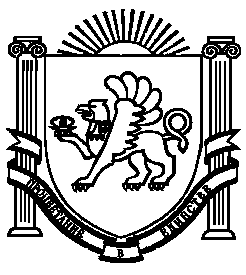 